Муниципальное бюджетное дошкольное образовательное учреждение «Ваховский детский сад «Лесная сказка»»Проект «Зимующая птица - Снегирь»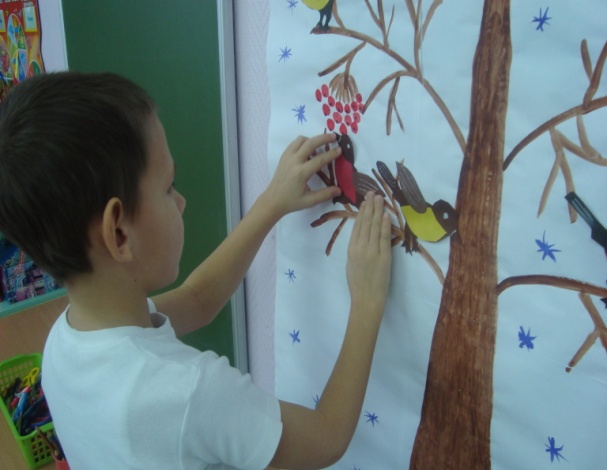 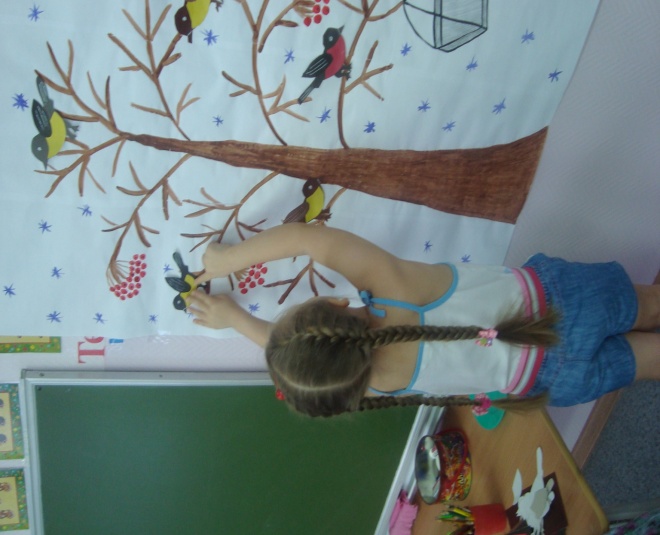 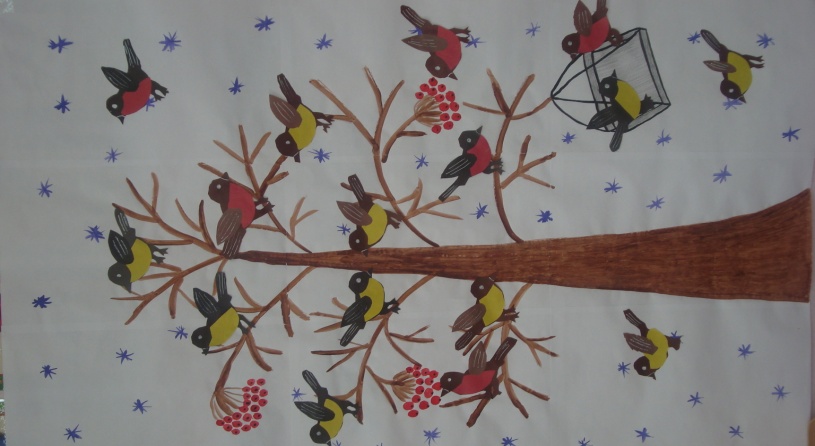 Воспитатель: Докучаева Н.И.2015 годПроект «Зимующая птица - Снегирь» 
	Формы работы: игровая, познавательная, продуктивная,работа с родителями.	Участники проекта: дети старшего дошкольного возраста, родители воспитанников.	Тип проекта: информационно – творческий.Цель: собрать и изучить материал о зимующей птице Снегире.	Задачи:1) Пополнить предметно-развивающую среду по теме проекта;2) Расширить кругозор детей о птице - Снегирь;3) Способствовать развитию творческих и интеллектуальных способностей воспитанников;4) Вовлечение родителей в совместную деятельность с ребенком в условиях семьи и детского сада.	Проблемные вопросы проекта:1) Что за птица Снегирь? Характерные признаки вида.2) Место обитания и питание Снегиря.3) Какую пользу он приносит в природе?4) Стихи, загадки, рассказы о птице.	Актуальность проблемы:	В наш не простой век, когда вопросы экологии значимы, как не когда, проблема экологического воспитания подрастающего поколения является одной наиболее актуальных. Именно в период домашнего детства происходит становление человеческой личности, формирование начал экологической культуры. Поэтому очень важно разбудить в детях интерес к живой природе, воспитывать любовь к ней, научить беречь окружающий мир.	Предполагаемые результаты:	Будут знать: что за птица – Снегирь, особенности внешнего вида,место обитания, питания, пользу в природе.	Будут уметь: читать стихи о Снегире, загадывать загадки, определять повнешнему виду, собирать разрезные картинки, раскрашивать рисунки с изображением Снегиря, рисовать и лепить.	Будут воспитывать в себе: внимательное, заботливое и бережноеотношение к птицам.1 этап – подготовительный1) Постановка проблемы, цели и задач и формы реализации проекта.2) Создание необходимых условий для реализации проекта.3) Разработка и накопление методических материалов по проблеме.2 этап – основной (практический)Внедрение в воспитательно–образовательный процесс эффективных методов и приемов по расширению знаний дошкольников о зимующей птице – Снегире.Домашнее задание родителям.1) Рекомендации на совместные прогулки;2) Совместно с ребенком сделать кормушку;3) Подсыпая корм, развивать словарный запас ребенка;4) Заучивание стихотворений о птице Снегирь;5) Рассмотреть снегиря на иллюстрациях в книгах и журналах, принести книги в детский сад;6) Собрать информацию о птице – Снегире.7) Сделать поделки, аппликации, оригами совестно с детьми.Содержание работы в процессе реализации проекта.Игровая деятельность.Д/И – «Счет птиц»,«Угадай снегиря по описанию»,«Найди по контуру»,«Соедини по точкам»,«Собери птичку»,«Узнай по голосу»,«Что едят снегири».Н/И – «Домино» (Снегири)«Разрезные картинки»«Лото»«Лабиринт»П./Ии М/П./И–   «Снегири»«Ловишки со снегирями»«Птички в гнездышках»«Снегири и кот»С/Р./И – «Что принес нам снегирь»Развлечение - «Зимние гости - снегири»,«Увлекательное путешествие со снегирем»Упражнение на мелкую моторику – «Снегирь»«Кормушка»Физ. минутки – «Мы веселые птички»«Сел на ветку снегирек»«Прилетели снегири»«Снегири»«Руки подняли и помахали»Познавательная деятельность:Формирование целостной карты мираТема: Зимующая птица – Снегирь.Цель: Рассказать детям о птице снегире, объяснить причину их перелетов (перелетные зимующие), учить отвечать на вопросы полными ответами, способствовать воспитанию заботливого отношения к птицам.Беседы: «Как живут наши пернатые друзья зимой? »«Кто заботится о птицах? »«Пользу или вред приносят птицы? »«Меню птиц»«Как дети с родителями заботятся о птицах зимой? »Наблюдение за птицами – Снегирями.КоммуникацияЧтение рассказов: С. А Есенина «Поет зима аукает… »«Снегирь»«Сказка про Белку и Снегиря»«Сказка про Снегирей»«Лиса и Снегиренок»«Как птицы на землю огонь принесли»Просмотр мультфильмов: «Снегиренок» по стихотворною А. БартоПросмотр презентаций: «Зимующие птицы снегири»Заучивание и чтение стихотворений о птице Снегире;Обсуждение пословиц, поговорок, отгадывание загадок о Снегире;Рассматривание иллюстраций с изображением Снегирей.Художественное творчество:Композиции с птицами.Яркие по колориту панно получают из поделок, которые предают образы птиц. Их сочетание в определенном порядке позволяют ребенку освоить приемы создания многих композиций.Рисование: «Снегирь на ветке рябины»Цель: развивать интерес и положительное отношение к нетрадиционной технике рисования ладошкой.Раскраски: «Снегири»Лепка из пластилина: «Учимся лепить Снегиря»Цель: учить лепить снегиря из целого куска по мотивам народной глиняной игрушки.Аппликация: «Снегирь у кормушки» Цель: учить передавать особенности строения, окраски снегиря приемам силуэтного вырезания.Музыка:Аудио запись «Голоса птиц»  муз. и сл. Е. Тиличеевой.Работа с родителями:1) Консультации для родителей:«Как и из чего можно сделать кормушки для птиц, поделки, аппликации и т. д. »2) Индивидуальные беседы:«Обсуждаете ли вы дома с ребенком тему недели? »3 этап – заключительный1) Оформление результата проекта в виде презентации.2) Подведение итогов мероприятия - викторина: «Кто больше знает о снегире? »3) Аппликация: «Снегири у кормушки» (коллективная работа)Цель: учить передавать особенности строения, окраски снегиря приемам силуэтного вырезания.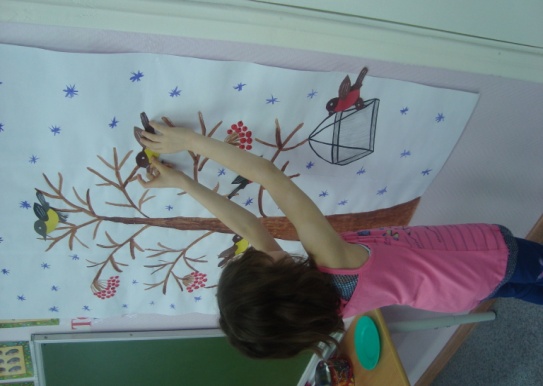 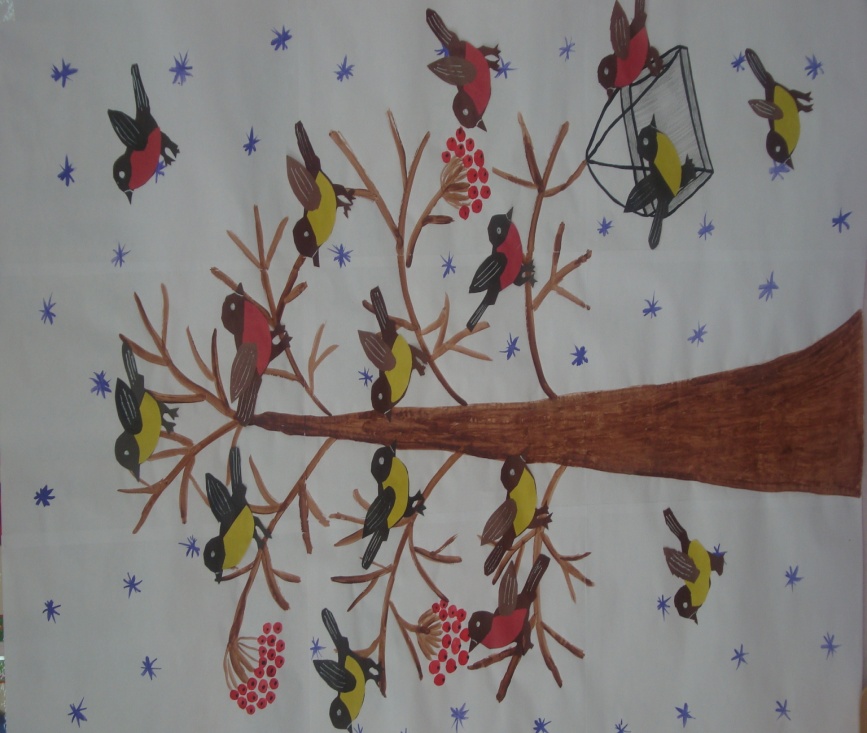 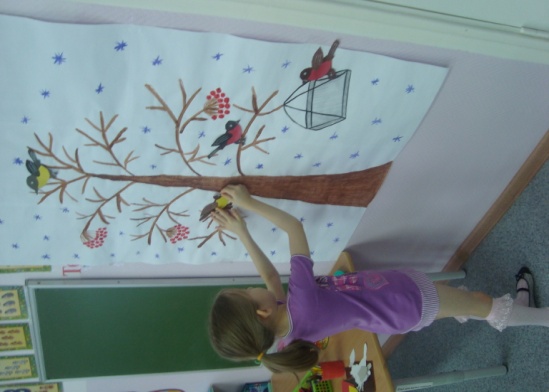 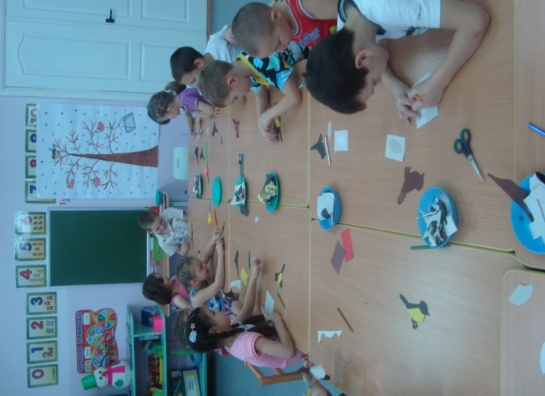 